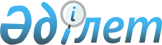 О признании утратившими силу некоторых решений Правительства Республики КазахстанПостановление Правительства Республики Казахстан от 18 октября 2007 года N 965

      В целях реализации  Указа  Президента Республики Казахстан от 16 марта 2006 года N 65 "О мерах по дальнейшему повышению конкурентоспособности национальной экономики в рамках индустриально-инновационной политики Республики Казахстан" Правительство Республики Казахстан  ПОСТАНОВЛЯЕТ: 

      1. Признать утратившими силу некоторые решения Правительства Республики Казахстан согласно приложению к настоящему постановлению. 

      2. Настоящее постановление вводится в действие со дня подписания.        Премьер-Министр 

       Республики Казахстан Приложение         

к постановлению Правительства 

Республики Казахстан    

от 18 октября 2007 года N 965  

  Перечень утративших силу некоторых 

решений Правительства Республики Казахстан 

      1.  Постановление  Правительства Республики Казахстан от 28 апреля 2005 года N 397 "О Концепции развития акционерного общества "Фонд развития малого предпринимательства" на 2005-2007 годы" (САПП Республики Казахстан, 2005 г., N 18, ст. 218). 

      2.  Постановление  Правительства Республики Казахстан от 26 мая 2005 года N 514 "Об утверждении Меморандума о деятельности акционерного общества "Фонд развития малого предпринимательства" на 2005-2007 годы". 

      3.  Постановление  Правительства Республики Казахстан от 27 июля 2005 года N 780 "О внесении изменения в постановление Правительства Республики Казахстан от 26 мая 2005 года N 514" (САПП Республики Казахстан, 2005 г., N 31, ст. 415). 

      4.  Постановление  Правительства Республики Казахстан от 22 августа 2005 года N 862 "Об утверждении Плана мероприятий по реализации Концепции развития акционерного общества "Фонд развития малого предпринимательства" на 2005-2007 годы" (САПП Республики Казахстан, 2005 г., N 33, ст. 450). 
					© 2012. РГП на ПХВ «Институт законодательства и правовой информации Республики Казахстан» Министерства юстиции Республики Казахстан
				